KAIST 학부 총학생회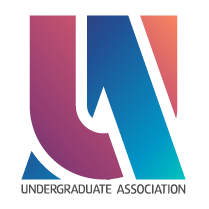 2022.08.23제 출 문학부 총학생회장 귀하:본 보고서를 KAIST 융합인재학부 학생회의 2022년도 상반기 사업보고서로 제출합니다.2022년 08월 23일1. 사업 개요2. 사업 내용1) 사업 진행 경과2) 세부 사업 내용본 사업을 통해 융합인재학부 학생들이 모여 1달 마다 조를 바꿔가며 조별로 친목활동을 수행한다. 학생들의 참여율을 높이기 위해 각 회차 마다 가장 높은 점수의 조를 뽑아 상품을 제공한다.3) 사업 참여도	융합인재학부에 소속된 모든 학생들을 대상으로 사업을 진행하였으며, 대부분의 학생이 사업에 참여하여 약 90% 참여율을 보였다.3. 사업 결산4. 사업 평가1) 사업 성과 	본 사업을 통해 융합인재학부 학생들 간 조를 이뤄 친목 활동을 통해 서로 친목을 도모하고 선후배간 유대감을 형성할 수 있었다. 2) 미달 목표 	학생들의 개인적인 사정, 시험 등의 일정 조율에 문제가 있어 학과에 소속된 모든 학생들이 모두 사업에 참여하지는 못했다.3) 제언	모든 학과 학생들이 가볍게, 어렵지 않게 참여할 수 있는 활동으로 구성하여 학생들이 적극적으로 참여할 수 있게 돕는다.1. 사업 개요2. 사업 내용1) 사업 진행 경과2) 세부 사업 내용참여자는 ‘자신의 관심사, 발표 기간 동안 자신이 진행한 활동, 이후 계획, 정보 공유’ 등의 내용을 바탕으로 자유롭게 구성하여 3분~5분 이내로 다른 학생들에게 발표한다. 1번의 활동(3/1)을 진행하며 대면으로 진행된다. 코로나 방역 수칙을 준수하여 사업을 진행한다. 행사 참여자들에게는 서브웨이 기프티콘(\7,600)을 제공한다. 다만, 중간에 발생한 집행부원끼리의 소통 오류로, 기프티콘을 발송하지 못했다. 3) 사업 참여도	융합인재학부에 소속된 모든 학생들을 대상으로 사업을 진행하였으며, 2022년 융합인재학부에 진입한 학생들은 모두 참여하였으며, 2021년 융합인재학부에 진입한 학생들의 50%가 사업에 참여하였다.3. 사업 결산4. 사업 평가1) 사업 성과 	본 사업을 통해 융합인재학부 학생들의 관심사 및 정보를 주기적으로 공유할 수 있는 자리가 마련될 수 있었다.2) 미달 목표 	시간 관계상 새로 진입한 학생들과 몇몇 기존 학생들만이 발표를 진행하였으며, 학과에 속한 모든 학생들의 관심사를 공유하지는 못했다.	또한, 중간에 발생한 집행부원의 소통 오류로 기프티콘을 발송하지 못했다.  3) 제언	모든 학과 학생들이 서로 대화를 나눌 수 있는 토의, 토론 형식의 사업으로 변경하고자 한다. 또한 사업 집행에 있어 진척도를 확인할 수 있는 체크리스트를 구성하고자 한다.1. 사업 개요2. 사업 내용1) 사업 진행 경과2) 세부 사업 내용본 사업에서는 중간, 기말고사 각각 일주일 전, 융합인재학부의 모든 학부생들에게 시험기간 응원이 붙어 있는 간식 포장세트를 분배한다.3) 사업 참여도	융합인재학부에 소속된 모든 학생들을 대상으로 사업을 진행하였으며, 모든 학생이 사업에 참여하여 100% 참여율을 보였다.3. 사업 결산4. 사업 평가1) 사업 성과 	본 사업을 통해 시험 기간 중 학생들의 스트레스를 완화하고 공부 동기 자극을 위한 응원을 할 수 있었다.2) 미달 목표 	학생당 하나의 간식을 받을 수 있도록 노력했으나 직접 수령해야만 했기에 대전에 없는 학생들은 간식을 받을 수 없었다. 3) 제언	모든 학과 학생들이 받을 수 있도록 기프티콘 등을 이용한 간식을 준비한다.1. 사업 개요2. 사업 내용1) 사업 진행 경과2) 세부 사업 내용본 사업에서는 융합인재학부 1기(2021 봄학기 및 2021 가을학기에 융합인재학부 소속이 된 학생들) 2명과 2기(2022 봄학기 진입생과 2022 봄학기에 전과한 학생들) 1명으로 이루어진 멘토멘티 편성하여 서로 모르는 것을 묻고 답하며 도움을 주고 받고, 친목을 형성한다. 멘토링의 경우 2기 학생들이 1기 학생들의 관심사와 전공 분야를 참고하여 원하는 1기 학생들 중에서 멘토를 선택하여 멘토 멘티 팀이 이루어진다.다만, 설문 결과 2기 학생들의 참여 의사가 적어, 사업이 아닌 자발적 멘토링을 장려하는 방향으로 정했다.3) 사업 참여도	위와 동일3. 사업 결산4. 사업 평가1) 사업 성과 	자발적 멘토링과 선후배 간의 소통을 증대시키는 기회가 되었다.2) 미달 목표 	학생들의 저조한 참여 의사로 사업이 진행되지 못했다.3) 제언	일상 전반에 도움을 주기 보다는, 기술 혁신 수업과 같은 수업 이수에 있어 도움을 주도록 특정하여, 앞으로의 사업을 구성하고자 한다. 1. 사업 개요2. 사업 내용1) 사업 진행 경과2) 세부 사업 내용본 사업을 통해 융합인재학부 학생들이 모여 같이 밥을 먹으며 서로의 얼굴을 익히고, 학과 친구들을 더욱 알아가는 기회가 된다.3) 사업 참여도	융합인재학부에 소속된 모든 학생들을 대상으로 사업을 진행하였으며, 대부분의 학생이 사업에 참여하여 약 80% 참여율을 보였다.3. 사업 결산4. 사업 평가1) 사업 성과 	본 사업을 통해 융합인재학부 학생들 간의 친목 도모를 할 수 있는 자리가 마련될 수 있었다.2) 미달 목표 	일정을 급하게 진행하다 보니 참여하지 못한 학생들이 있었다.3) 제언	일정을 미리 공지하여 가능한 많은 학과 학생들이 참여할 수 있도록 한다.1. 운영위원 명단2. 집행위원 명단3. 비고 사항매주 화요일에 있는 집행부 회의를 준비하고, 사업 진행과 관련된 사항들을 관리하였습니다. 또한 학과 교수님과의 소통을 통해 학생들의 의견을 전달하였습니다.1. 국서/TF 구조1) 기획부(1) 활동 요약융합인재학부 집행부에서 진행할 사업을 기획하였습니다. 이번 상반기 동안은, 가을학기 사업을 여름 방학에 기획하였습니다.(2) 국서/TF원 명단부장 정영민부원 김백호부원 장형준이외에도 사업 집행을 위하여 운영위원회에 있는 김시은, 박정인 학생도 참여하여 도움을 주었습니다.
(3) 사업명봄학기 사업 추진 (FM / IP / 시험기간 간식 사업 / 멘토링 / 친목 모임) 및 가을 학기 사업 기획2) 미디어홍보부(1) 활동 요약카이스트 융합인재학부에 대한 홍보를 SNS 공간에서 진행합니다.(2) 국서/TF원 명단부장 김용진부원 유소현부원 신예은 (3) 사업명	융합인재학부 사업 홍보 및 SNS 관리3) 복지소통부(1) 활동 요약과방 청소 및 청결 유지, 학생들 불만 수렴.(2) 국서/TF원 명단부장 이중훈부원 양지웅부원 은정환(3) 사업명	매주 번갈아가며 과방을 청소하고, QR코드와 불만방 링크를 배포하여 학생들의 의견을 듣고 전달하였습니다.2. 조직도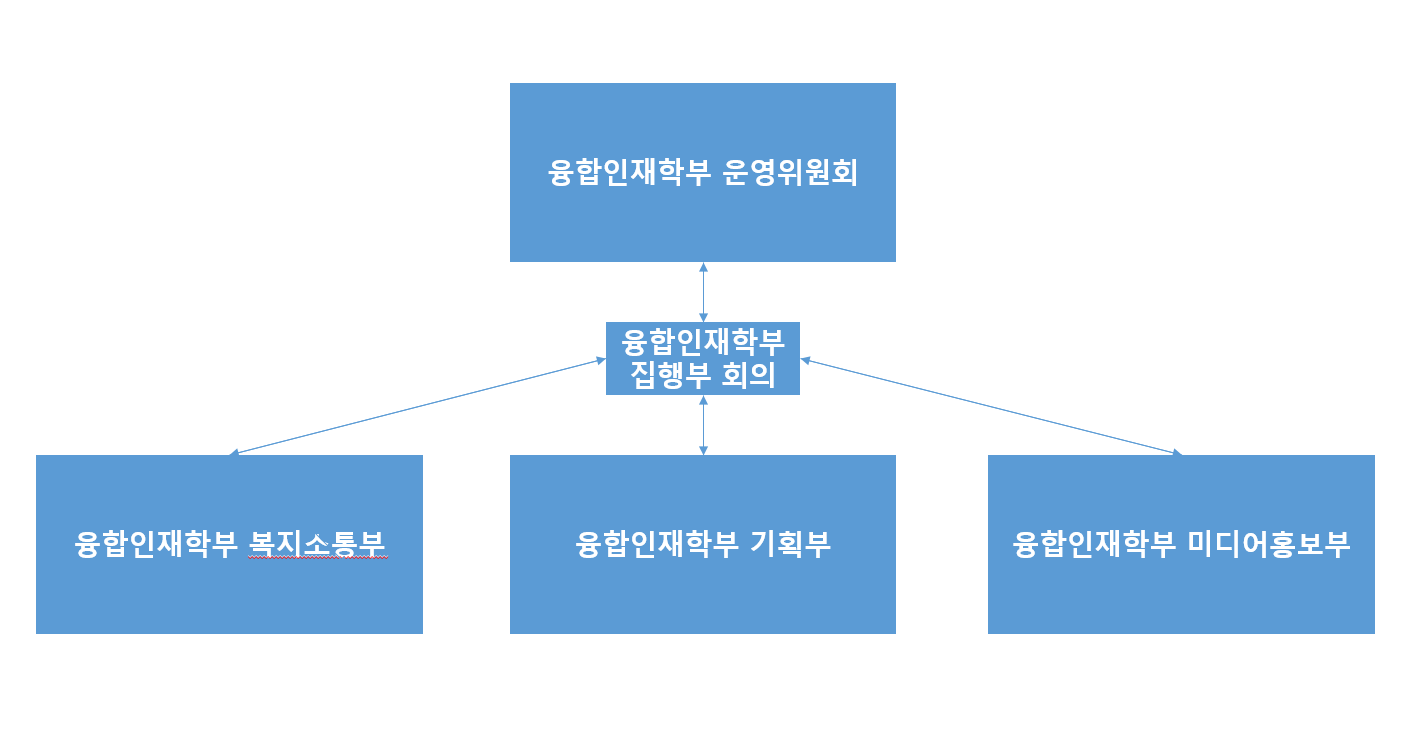 [KAIST 융합인재학부 학생회] 2022년도 상반기 사업보고서기구명융합인재학부 학생회직위/이름학생회장 / 김유환서명담당자기구장서명Ⅰ. 사업 개요사업번호사업명사업기간담당자1FM3월 – 6월김유환2IP3월김유환3시험기간 간식 사업4월, 6월김유환4멘토링3월 – 6월김유환5친목 모임3월Ⅱ. 사업별 보고1FM(Friend Maker)1) 사업 방식학부학생들 간의 친목 도모2) 사업 준비 기간2022.02.21 - 2022.02.273) 사업 일시2022.03.01 – 2022.06.104) 사업 결산240,0005) 담당부서/담당자융합인재학부 집행부 / 박정인날짜내용비고2022.03.01~2022.03.311차시 FM2022.04.01~2022.04.302차시 FM2022.05.01~2022.03.313차시 FM담당소항목출처세부항목코드예산결산비율비고KAIST 융합인재학부학생회FM본회계참가비BA₩600,000₩240,00040.00%KAIST 융합인재학부학생회FM계계계₩600,000₩240,00040.00%2IP(Interest Presentation)1) 사업 방식학과학생들 간의 관심사 공유2) 사업 준비 기간2022.02.21 - 2022.02.273) 사업 일시2022.03.01 4) 사업 결산0원5) 담당부서/담당자융합인재학부 집행부 / 정영민날짜내용비고2022.03.01IP 행사 진행담당소항목출처세부항목코드예산결산비율비고KAIST 융합인재학부학생회I.P본회계참여자 간식비BA₩250,000₩00%KAIST 융합인재학부학생회I.P계계계₩250,000₩00%3시험기간 간식 사업1) 사업 방식시험기간, 학생들을 위한 간식 제공2) 사업 준비 기간2022.04.04~2022.04.17/ 2022.05.31~2022.06.053) 사업 일시2022.04.18~2022.04.22/ 2022.06.06~2022.06.104) 사업 결산401,820 원5) 담당부서/담당자융합인재학부 집행부 / 박정인날짜내용비고2022.04.04~2022.04.17중간고사 간식세트 포장2022.04.18~2022.04.22중간고사 간식 배분2022.05.31~2022.06.05기말고사 간식세트 포장2022.06.06~2022.06.10기말고사 간식 배분담당소항목출처세부항목코드예산결산비율비고KAIST 융합인재학부학생회시험기간 간식 사업본회계간식비BA₩400,000₩401,820100.46%KAIST 융합인재학부학생회시험기간 간식 사업계계계₩400,000₩401,820100.46%4멘토링1) 사업 방식융합인재학부 친목 사업 및 선후배간 유대감 형성 사업2) 사업 준비 기간2022.02.21 - 2022.02.273) 사업 일시2022.03.01 – 2022.06.104) 사업 결산0원5) 담당부서/담당자융합인재학부 집행부 / 김시은날짜내용비고2022.02.28~2022.03.04멘토 멘티 희망자 모집2022.03.05~2022.03.07멘토 멘티 조 구성 및 참가 상품 지급2022.03.08~2022.06.10멘토링 활동담당소항목출처세부항목코드예산결산비율비고KAIST 융합인재학부학생회멘토링본회계기프티콘BA₩160,000₩00%KAIST 융합인재학부학생회멘토링계계계₩160,000₩00%5친목 모임1) 사업 방식학부학생들 간의 친목 도모2) 사업 준비 기간2022.02.21 - 2022.04.273) 사업 일시2022.05.07 4) 사업 결산694,200 원5) 담당부서/담당자융합인재학부 집행부날짜내용비고2022.05.07친목 모임 진행소항목출처세부항목코드예산결산비율비고KAIST 융합인재학부학생회친목 모임본회계식비BA₩600,000₩694,200115.70%KAIST 융합인재학부학생회친목 모임계계계₩600,000₩694,200115.70%Ⅲ. 학부∙학과 학생회 운영보고1위원 명단이름학번직책근거 규정김유환20200132학생회장융합인재학부 학생회장 제2장 제3절 운영위원회박정인202002563학년 부과대표“김시은202101202학년 과대표“이름학번소속 부서직책김용진20200123미디어홍보부부장김백호20200088기획부부원양지웅신예은유소현은정환이중훈정영민장형준20200377202003462021039720210433202005062018060420210562복지소통부미디어홍보부미디어홍보부복지소통부복지소통부기획부기획부부원부원부원부원부장부장부원2운영위원회 운영보고3집행위원회 운영보고